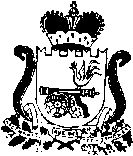 КОМИТЕТ ПО ОБРАЗОВАНИЮ И МОЛОДЕЖНОЙ ПОЛИТИКЕАДМИНИСТРАЦИИ МУНИЦИПАЛЬНОГО ОБРАЗОВАНИЯ «ЯРЦЕВСКИЙ РАЙОН» СМОЛЕНСКОЙ ОБЛАСТИП Р И К А З       от  _21__  февраля 2022 г.		                                                          N __48а____Об осуществлении аккредитацииграждан в качестве общественных наблюдателей при проведении Всероссийских проверочных работ в общеобразовательных организациях Ярцевского района в 2022 годуВ соответствии с приказом Департамента Смоленской области по образованию и науке от 14.02.2022 № 105-ОД «О проведении мониторинга качества подготовки обучающихся общеобразовательных организаций Смоленской области в форме всероссийских проверочных работ в 2022 году       ПРИКАЗЫВАЮ:Отделу развития образования (Федосова С.П.) организовать работу по осуществлению аккредитации граждан в качестве общественных наблюдателей при проведении всероссийских проверочных работ в общеобразовательных организациях Ярцевского района.Отделу развития образования (Федосова С.П.) осуществлять:Прием заявлений от граждан, желающих быть аккредитованными в качестве общественных наблюдателей при проведении ВПР и осуществлять общественное наблюдение с присутствием в общеобразовательных организациях (Приложение № 1)Обработку сведений, указанных в заявлении граждан.Подготовку и выдачу удостоверений гражданам, аккредитованным в качестве общественных наблюдателей при проведении ВПР (Приложение № 2).3. Контроль за исполнением данного приказа оставляю за собой.       Председатель Комитета                                            	               М.П. Лонгинова Приложение № 1 к приказу Комитета по образованию и молодежной политикеот «_21__»__02___ 2022 г. №_48а_Председателю Комитета по образованию и молодежной политике Администрациимуниципального образования «Ярцевский район»Смоленской областиМ.П. ЛонгиновойЗАЯВЛЕНИЕПриложение № 2 к приказу Комитета по образованию и молодежной политикеот «_21__»__02___ 2022 г. №_48а_Комитет по образованию и молодежной политике Администрации муниципального образования «Ярцевский район» Смоленской области УДОСТОВЕРЕНИЕ общественного наблюдателяпри проведении Всероссийских проверочных работ________________________________________________________________________________ ФИО   Документ, удостоверяющий личность: _________________ серия ______ № _______________выдан ___________________________________________________________________________(наименование органа)Дата выдачи «___» ________________________ г.С присутствием в месте проведения Всероссийских проверочных работ.В общеобразовательной организации_______________________________________________                                                                                                  (наименование ОО)В следующие дни проведения ВПР:Дата выдачи «___»____________________ 2022 г._________________________              ________________________        _____________________(должность лица, подписавшего                                                       (подпись)                                                          (ФИО)удостоверение)М.П.Приложение № 3 к приказу Комитета по образованию и молодежной политикеот «_21__»__02___ 2022 г. №_48а_СОГЛАСИЕ НА ОБРАБОТКУ ПЕРСОНАЛЬНЫХ ДАННЫХЯ, ___________________________________________________________________,(ФИО)паспорт __________________ выдан _______________________________________________,                 (серия, номер)                                       (когда и кем выдан)адрес регистрации: ______________________________________________________________,даю свое согласие на обработку в Комитете по образованию и молодежной политике Администрации муниципального образования «Ярцевский район» Смоленской областимоих персональных данных, относящихся исключительно к перечисленным ниже категориям персональных данных: фамилия, имя, отчество; пол; дата рождения; тип документа, удостоверяющего личность; данные документа, удостоверяющего личность; информация о выбранных датах проведения ВПР. Я даю согласие на использование персональных данных исключительно в целях осуществления общественного наблюдения за процедурой проведения Всероссийских проверочных работ, тиражированием материалов проведения ВПР, внесением сведений в федеральную информационную систему обеспечения проведения ВПР.Настоящее согласие предоставляется мной на осуществление действий в отношении моих персональных данных, которые необходимы для достижения указанных выше целей, включая (без ограничения) сбор, систематизацию, накопление, хранение, уточнение (обновление, изменение), использование, передачу третьим лицам для осуществления действий по обмену информацией (Департаменту Смоленской области по образованию и науке), обезличивание, блокирование персональных данных, а также осуществление любых иных действий, предусмотренных действующим законодательством Российской Федерации.Я проинформирован, что Комитет по образованию и молодежной политике Администрации муниципального образования «Ярцевский район» Смоленской области гарантирует обработку моих персональных данных в соответствии с действующим законодательством Российской Федерации как неавтоматизированным, так и автоматизированным способами.Данное согласие действует до достижения целей обработки персональных данных или в течение срока хранения информации. Данное согласие может быть отозвано в любой момент по моему письменному заявлению. Я подтверждаю, что, давая такое согласие, я действую по собственной воле и в своих интересах.«____» ______________ 20___г.         		______________ /________________________/								    Подпись            Расшифровка подписиФамилияИмяОтчество (при наличии)Пол (м/ж)Дата рожденияАдрес регистрацииАдрес регистрацииАдрес фактического проживанияАдрес фактического проживанияКонтактный телефон (моб.)Реквизиты документа, удостоверяющего личностьМесто работы, должностьсериясерияномердата выдачидата выдачиРеквизиты документа, удостоверяющего личностьМесто работы, должностькем выданкем выданкем выданкем выданкем выданРеквизиты документа, удостоверяющего личностьМесто работы, должность_______________________________________________________________________________________________________________________________________________________________________________________________________________________________________________________________________________________________________________________________________________________________________________________________________________________________________________________________________________________________________________________________________________________________________________________________форма осуществления общественного наблюдения (отметить)форма осуществления общественного наблюдения (отметить)С присутствиемС присутствиемС присутствиемДистанционно с применением ИКТАдрес общеобразовательной организацииАдрес общеобразовательной организацииОбщеобразовательная организацияОбщеобразовательная организацияОбщеобразовательная организацияОбщеобразовательная организацияОбщеобразовательная организацияОбщеобразовательная организацияДаты присутствияДаты присутствияДата подачи заявленияЛичной подписью подтверждаю, что          Близкие родственники в текущем году не пишут ВПР, личной заинтересованности в результате ВПР не имею.        Личной подписью подтверждаю, что          Близкие родственники в текущем году не пишут ВПР, личной заинтересованности в результате ВПР не имею.        Личной подписью подтверждаю, что          Близкие родственники в текущем году не пишут ВПР, личной заинтересованности в результате ВПР не имею.        Личной подписью подтверждаю, что          Близкие родственники в текущем году не пишут ВПР, личной заинтересованности в результате ВПР не имею.        Личной подписью подтверждаю, что          Близкие родственники в текущем году не пишут ВПР, личной заинтересованности в результате ВПР не имею.        Личной подписью подтверждаю, что          Близкие родственники в текущем году не пишут ВПР, личной заинтересованности в результате ВПР не имею.        ______________________ подпись______________________ подпись______________________ подпись______________________ подпись______________________ подпись______________________ подписьДатаУчебный предмет